RESOLUTION OF THE OFFICE OF THE VICE-RECTOR FOR RESEARCH, TRANSFER AND DISSEMINATION OF THE POLYTECHNIC UNIVERSITY OF CARTAGENA, WHICH PUBLISHES THE CALL FOR EXPRESSIONS OF INTEREST FROM RESEARCHERS OR TEACHERS TO PARTICIPATE IN THE APPLICATION FOR AID FROM THE POLYTECHNIC UNIVERSITY OF CARTAGENA TO THE BEATRIZ GALINDO 2024 CALL.In order to attract research talent to the Polytechnic University of Cartagena who have developed part of their professional career in research centers and foreign universities, and within the framework of the internationalization process of the Spanish University, a process is convened for the selection of the candidacies to be presented by the Polytechnic University of Cartagena to the Beatriz Galindo grant program for the 2024 financial year.Requirements for researchers or teachers: Be in possession of a doctoral degree or equivalent.Be developing part of their professional career in foreign research centres and/or universities outside Spain.Accredit experience in teaching and research abroad, starting from obtaining the PhD degree.Submission of applications:The deadline for submitting applications will be from 9 to 18 January 2024.Interested persons who wish to participate must do so by means of a duly completed application, according to the model that can be found on the UPCT website https://www.upct.es/uitt/es/convocatorias-internas/ejercicio-2024/ (Annex I).Applications, addressed to the Research and Technology Transfer Unit, must be submitted through the Electronic Registry of the Polytechnic University of Cartagena at  the electronic address https://sede.upct.es/tramite/mr2bMYb4xR, using a digital certificate, electronic DNI, or other electronic certificate recognized by the University. It is necessary to have the Autofirma program installed and updated on your computer.The certificates accepted by the Polytechnic University of Cartagena are available at the following address: https://sedeaplicaciones.minetur.gob.es/Prestadores/.  Only foreign citizens who do not have electronic means to do so, will submit their application through the Electronic Registry of the Polytechnic University of Cartagena at the electronic address https://sede.upct.es/tramites/GE0005.The following documentation must be attached to the application form:Copy of the national identity document for applicants who have Spanish nationality. Applicants who do not have Spanish nationality must present a copy of the document that proves their nationality.Copy of the doctoral degree or equivalent. If it does not include the date on which the doctor obtained the doctorate degree, you must provide a document accrediting the date on which it was obtained.Curriculum vitae (CVA) of the teacher and/or researcher in the abbreviated format according to the model available on the website of the Spanish Foundation for Science and Technology (https://cvn.fecyt.es/).Accreditation of contractual or similar relationship with foreign institutions.Documents submitted that are written in a language other than Spanish, English, French or Italian must be accompanied by the corresponding translation together with an affidavit from the applicant that the translation is a true reflection of the original document.Selection of candidates.At the end of the deadline for submitting applications for expressions of interest, the University will review the documentation submitted and will contact the department to which the candidate would be assigned if the Beatriz Galindo grant is granted to confirm their acceptance of the candidacy submitted.Submission of applications to the Beatriz Galindo 2024 grant program:Once the application has been accepted, the departments involved will prepare and send to the Office of the Vice-Rector for Research, Transfer and Dissemination before 26 January 2024, at 11:00 a.m., the following documentation necessary for the grant application:Project of teaching need of the university and that must be carried out by the teacher and/or researcher who is selected with the concession resolution.Project of the need for research and transfer of knowledge of the University and that must be carried out by the professor and/or researcher who is selected with the concession resolution.Desired impact on the University.These documents must be submitted in English and Spanish. The combined length of the three documents may not exceed 5 pages for each of the languages.The selected teachers and/or researchers will prepare and send to the Office of the Vice-Rector for Research, Transfer and Dissemination before January 26, 2024, at 11:00 a.m., the following documentation necessary for the grant application:Curriculum vitae in FECYT format (CVA), maximum 4 pages.Teaching project to be carried out with the help of Beatriz Galindo.Research and knowledge transfer project to be carried out with the help of Beatriz Galindo.Report on the impact on the training, employability or academic and professional career of the teacher and/or researcher.These documents must be submitted in English and Spanish. The combined length of the projects and the impact recorded in the report may not exceed 5 pages for each of the languages.Failure to submit the documentation indicated in the previous sections on time implies that the candidacy will not be included in the application for Beatriz Galindo 2024 grants from the Polytechnic University of Cartagena.Electronically signed by the Vice-Rector for Research, Transfer and Dissemination, by delegation of powers from the Rector, by Resolution R-085/23, of 8 February (BORM 18-02-2023), Catalina Egea Gilabert ANNEX IAPPLICATION FOR BEATRIZ GALINDO UPCT GRANTS 2024APPLICATION FORM BEATRIZ GALINDO 2024 CALLPERSONAL INFORMATION / PERSONAL INFORMATIONDATOS PROFESIONALES / PROFESSIONAL DATAYears of experience abroad since the date of obtaining the doctorate degree:DOCUMENTATION  YOU PROVIDEPROTECTION OF PERSONAL DATA: In accordance with the provisions of the current legislation on the protection of personal data applicable to the Polytechnic University of Cartagena (hereinafter UPCT) and published in the UPCTlex (https://lex.upct.es/) regulation search engine within the subject area Data Protection, you are informed that the processing of your personal data provided in this application,  as well as those contained in the documentation that may be accompanied, is carried out by the UPCT, with CIF Q8050013E and with fiscal address at Plaza del Cronista Isidoro Valverde s/n - Edificio Rectorado - 30202 Cartagena, in order to manage participation in the selection processes of personnel for the University.You can exercise the general rights of access, rectification, cancellation, opposition, limitation and portability by means of written communication and attaching a photocopy of your ID card, addressed to the General Registry at the same address as the UPCT's tax domicile or through the Electronic Registry accessible at the UPCT Electronic Office, https://sede.upct.es/, through the "Expose, request" procedure addressed to the Data Protection Officer.You can consult the additional and detailed information on Data Protection, your rights and the UPCT Privacy Policy at the link https://privacidad.upct.es where you can also consult extended information on this processing under the heading Personnel Selection.To make any queries about the processing of personal data carried out by the UPCT, in addition to the aforementioned Electronic Register, you can send an email to the address dpd@upct.es.PROTECTION OF PERSONAL DATA: In accordance with the provisions of current legislation on personal data protection applicable to the Polytechnic University of Cartagena (hereinafter UPCT) and published in the search engine UPCTlex regulations (https://lex.upct. es/) within the thematic area Data Protection, you are informed that the processing of your personal data provided in this application,  as well as those contained in the documentation that may accompany it, is carried out by the UPCT, with CIF Q8050013E and tax domicile in the Plaza del Cronista Isidoro Valverde s/n - Edificio Rectorado - 30202 Cartagena, in order to manage the participation in the selective processes of personnel for the University. You may exercise your general rights of access, rectification, cancellation, opposition, limitation and portability by means of a written communication, enclosing a photocopy of your ID card, addressed to the General Register at the same address as the UPCT's tax domicile or through the Electronic Register accessible at the UPCT's Electronic Headquarters, https://sede.upct.es/, by means of the "Exhibit,  request" procedure addressed to the Data Protection Delegate.You can consult additional and detailed information on Data Protection, your rights and the UPCT Privacy Policy at the link https://privacidad.upct.es where you can also consult further information on this processing under the heading Personnel selection.For any queries regarding the processing of personal data by the UPCT, in addition to the aforementioned electronic register, you can send an email to the address dpd@upct.es.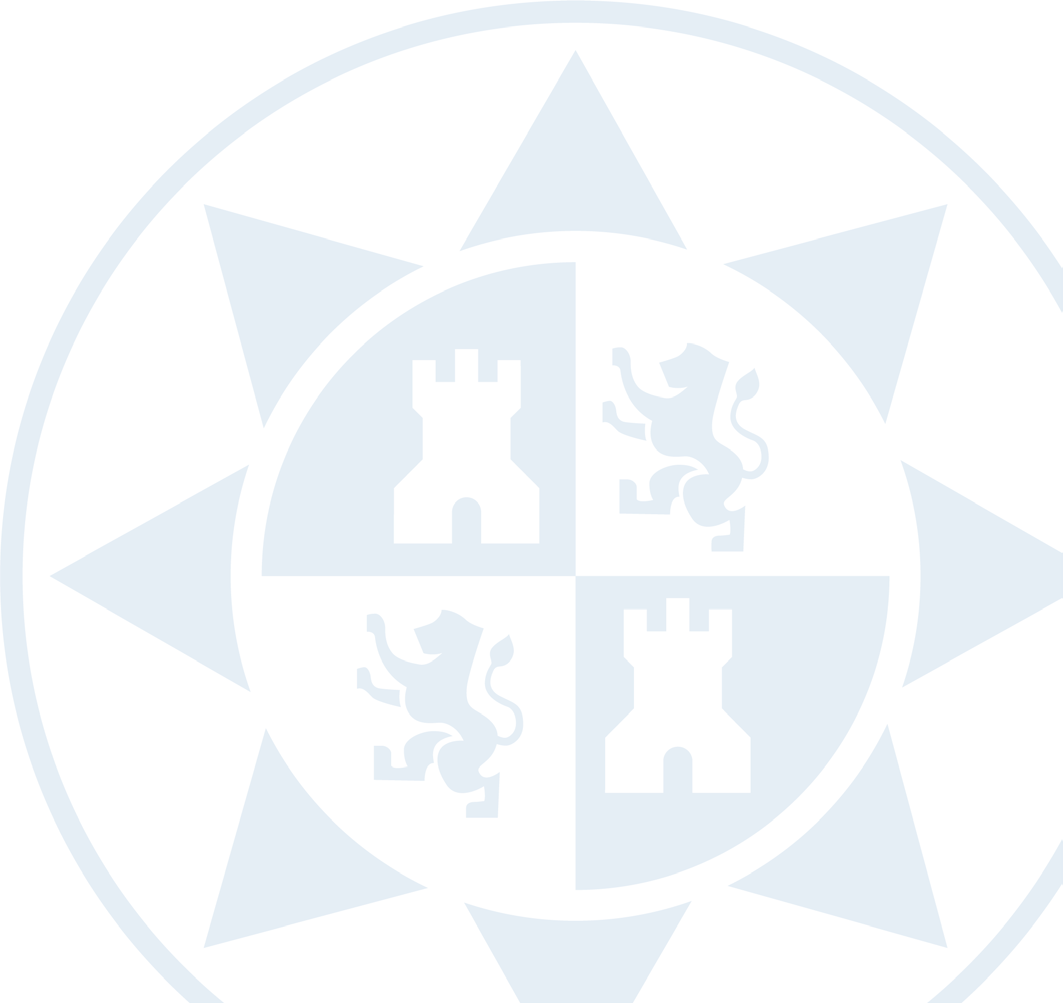 Nombre / NameIdentity document (DNI, NIE,  Passport) / ID (Passport)Date of birth / Birth dateContact e-mailTeléfono / Telephone numberKnowledge Area / Scientific Area Date of obtaining the doctorate degree Años / YearsMeses / MonthsDías / DaysCopy of ID card or document that proves nationality / Passport copy.Copy of the doctoral degree, if you have not obtained it at the UPCT / Copy of doctorate degree.Abbreviated Curriculum Vitae (AVC).Proof of contractual or similar relationship with foreign institutions.